** 저희 교회에 처음 나오신 분들과 방문하신 분들을 진심으로 환영합니다**ㆍ토요 아침 기도회: 매주 토요일 07시 Teestube ㆍ어제 가정생활세미나에 이어 오늘 하나님의 말씀 전해주신 장동학 목사님(하늘꿈 연동교회 담임)께 감사드립니다.ㆍ나라주일: 다음 주일ㆍ세례식: 다음 주일 2부 예배, 세례 예정자-임지후, 정규선ㆍ야외예배: 5월 28일 주일, Freizeitpark Ulenbergstraße 11, 40223 Düsseldorfㆍ섬김이들 독서 보고서 제출: 5월 말까지 제출해 주시기 바랍니다.ㆍ21회 겨자씨 모임: 5월 20일(토) 15시 우리교회 Teestubeㆍ그리스도 승천일: 5월 25일(목)ㆍ루터 500주년 독일 교회의 날: 5월24일(수)-5월28일(주일) Berlin-Wittenbergㆍ방문: 김승철, 유송남               ㆍ귀가: 정정아ㆍ생일: 이재용, 이승열, 이다솔, 탁예림ㆍ세월호 미수습자 가족후원 특별헌금: 기도와 사랑으로 함께해 주세요.미수습자: 단원고 2학년 조은화, 허다윤, 남현철, 박영인 학생, 단원고 교사 고창석, 양승진님,  이영숙님, 권재근/권혁규 부자◆ 말씀일기 일정일/왕상6:1-13     월/왕상6:14-38    화/왕상7:1-12   수/왕상7:13-26    목/왕상7:27-39    금/왕상7:40-51    토/왕상8:1-11   일/왕상8:12-21◆114 운동-하루(1) 한번(1) 말씀일기&성경 (4)장 통독(성경 200독 대행진: 135독)◈예배위원 안내◈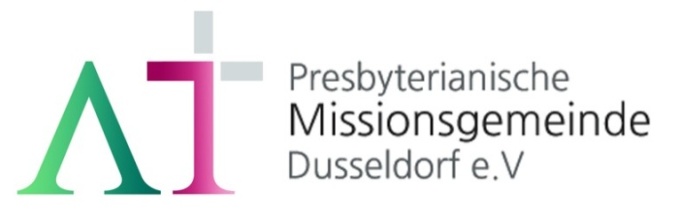 “의인은 믿음으로 살리라"(롬 1:17)1983년 5월 8일 창립       뒤셀도르프 선교교회교회 홈페이지 duemission.de교회주소 Alte-Landstr. 179, 40489 Düsseldorf인도: 손교훈 목사※는 함께 일어섭니다.◈ 손교훈 목사의 말씀일기- 왕상3장 ‘솔로몬의 기도’ ◈솔로몬의 꿈에 나타나셔서 물으시는 하나님의 음성은, 우리글 성경은 말할 것도 없고 영어 성경으로 읽어 봐도 ‘무엇을 줄까’ 혹은 ‘무엇을 해 줄까’(5), 그런 뉘앙스다. 그런 상황에서 솔로몬은 '지혜'를 구한 것이다. 손에 잡히지도 눈에 잘 보이지도 않는 것을. 마가복음 10장에 나오는 야고보와 요한의 요구와 대조적인 바디매오의 간구가 생각난다. “너희에게 무엇을 해 주기를 원하느냐?”는 주님의 똑 같은 질문에, 주님께서 정권 잡으신 후에 좌우편에 ‘앉을 자리’를 구했던 제자들에 비해, 그저 눈을 뜨고 보게 되기만을 간절히 바란 바디매오. 그렇다. 자리가 먼저가 아니라, 눈이 열리는 게 먼저다. 솔로몬의 기도를 조금 세분해서 보면, 그 기도가 더욱 귀함을 알게 된다. 1)감사의 기도-아버지를 이어 왕이 되게 하심 감사(6). 2)겸손의 기도-나는 작은 아이라(7). 3)지혜의 기도-듣는 마음을 주사 백성을 바르게 섬기게 하소서(9). 하나님께서는 솔로몬의 기도를 기쁘게 여기신다. 그리고, 솔로몬의 기도는 삶 속에서 실제화 된다. 그 중 유명한 것이 ‘솔로몬의 재판’인데(16-28), 이를 통해 하나님이 생명의 주인이며, 사랑의 하나님이라는 것을 분명히 보여 준다. 나도 솔로몬의 기도를 하고 싶다. “건강하게, 계속해서 주의 일을 할 수 있게 하시니 감사합니다. ‘어린아이 같은 종이옵니다.’ 이 고백, 사는 날 동안 변함없게 하소서. 열린 마음으로, 고정관념과 편견을 버리고 지혜와 사랑으로 교우들을, 세상을 섬기게 하소서.” 꿈 속에서도 하나님을 자주 뵈옵게 되기를, 꿈 속에서라도 먼저 그의 나라와 그의 의를 구하게 되기를, 그리고 일상 속에 그 기도가 실제화 되기를…◈ 우리 교회가 함께 기도하며 돕는 곳 ◈▶스펙트럼 교회(이광열 목사)▶'겨자씨' 모임(2세 및 2세 사역자 위해 기도 및 후원)▶NRW 평신도연합회▶유럽 기독교교육원: 어린이 연합 캠프, 청소년 연합 캠프(JC)▶유럽 밀알 장애인 선교회(이명선 총무)▶유럽 코스타(청년수련회)   ▶유럽 크리스찬 신문(이창배 목사)▶예장 유럽선교회     ▶우크라이나 임현영 선교사▶장학 지원           ▶북한 선교      ▶디아코니 협력 후원▶굶주린 이웃 돕기 (케냐 총게노 고아원, 이은용 선교사)▶기타 구제 사업      ▶선교관 기금 마련5월 14일5월 21일5월 28일6월예배기도안희숙김평님서민규이승열말씀일기김종권한상철유근임권순아안내위원정기승, 예배부정기승, 예배부정기승, 예배부정기승, 예배부헌금위원안희숙, 백윤정안희숙, 백윤정안희숙, 백윤정안희숙, 백윤정애찬봉사밥상 둘나라주일밥상 셋밥상 넷※입례/Eingang ………………………………………………………………………………….........다함께※송영/Eingangslied  ………………………………………………………………………………찬양대※찬송/Gemeindelied  ……………………………    10장  ………………….………다함께※신앙고백/Glaubensbekenntnis  ……………………………………………..................다함께성시교독/Wechselwort  ………………..  교독문 98번 ………………........다함께찬송/Gemeindelied  ……………......…………   208장  ……………………………다함께기도/Gebet       ………………………………………………………………......................안희숙 집사말씀일기/Bibeltagebuch ……………………………………………….............................성경봉독/Text zur Predigt ….........….....… 요한 5:2-9 …..….....……..…....김종권 집사다  함  께찬양/Loblied    .......…………………………… 조혜정 바이올린 독주 & 찬  양  대찬  양  대설교/Predigt   ……………………  원하는 것은 있습니까? .........……              장동학 목사장동학 목사찬송/Gemeindelied  ……......…………………   540장 ……………………………기도/Gebet    ……………………………………………………………………………………봉헌/Kollekte ………………………………………………………………………………………다 함 께다  함  께다  함  께  교제와 나눔/Bekanntmachung……............….....................................................인 도 자※주기도송/Vaterunser     …………………………………………………........................다함께※축도/Segen   …………………………………………………………………….......................장동학 목사